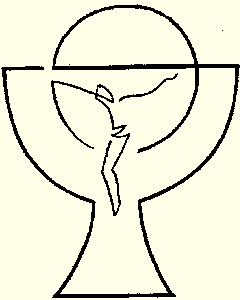 19. – 26.  Mai 2024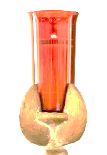 Das ewige Licht brennt in dieser Woche: + Hedwig Rekelij;  ++ Josef und Ida Moritsch; Marienmonat Mai - Maiandachten
von Montag bis Freitag um 17:00 Uhr in der MarienkapelleSonn- und Feiertage jeweils um 19:00: 
So, 19.05. Förk im Schuder - So, 26.05. Armenseelenkreuz – So, 30.05. JohanneskapelleSonntag19.05.2024PFINGSTSONNTAG08:30 Hl. Messe – Mitgestaltung: Kirchenchor Concordia+ Hedwig Rekelij; + zum Dank (Fam. Krakar)08:30 Hl. Messe in Göriach; 10:00 Hl. Messe in Feistritz; 10:30 Hl. Messe in Vorderberg (Erstkommunion) Montag20.05.2024 PFINGSTMONTAG10:00 Hl. Messe in Feistritz (KIRCHTAG)Dienstag21.05.202410:00 Hl. Messe in Feistritz (Nachkirchtag)Mittwoch22.05.202408:00 Hl. Messe in Saak(7:30 Prozession von Göriach)++ Auf gute Meinung Familie Schlunder; 18:00 Hl. Messe in Fritzendorf; 18:00 Hl. Messe in FeistritzDonnerstag 23.05.202418:00 Hl. Messe in VorderbergFreitag24.05.202418:00 Hl. Messe in HohenthurnSamstag 25.05.2024 18:00 Hl. Messe in VorderbergSonntag26.05.2024DREIFALTIGKEITSSONNTAG10:30 Hl. Messe – 
Mitgestaltung: Frauenchor Cantissimo+ Gisela Pipp; + Maria Binter, 
+ Pfr. Christian Moritz08:30 Hl. Messe in Egg und Feistritz;
10:00 Hl. Messe in Göriach (Erstkommunion); 
10:00 Wortgottesdienst in Mellweg